These Assistive Technology tools can be used by anyone, anywhere! All programs, apps, and software on this list are free.Reading & Literacy Support: Writing: Notetaking: Dictation/Speech-to-Text/Speech Recognition: Mind Mapping & Brainstorming: Study Skills & Aids: Organization & Task Management: Time Management & Distraction Free: Stress Management and Relaxation: Research Tools: Vision: Communication: Built-In Accessibility: NaturalReader 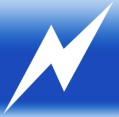 Text-to-Speech software which converts Microsoft Word, Webpages, PDFs, and Email into spoken text Customize reading voice and speed for your readings Floating toolbar to read text in other applications Online Text-to-Speech program with options to input text from various sources on your computer More Information: http://www.naturalreaders.com/ Cost: Free Compatibility: Windows; Mac OS; Online Resource Central Access Reader CAR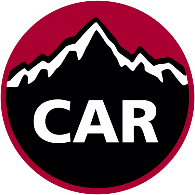 Open source, text-to- speech applicationReads Word Docs and pasted text using the voice installed on your computerIntuitive interface and many customizable features.Reads math and logic equationsFlexible MP3 OutputPaste from clipboardMore Information: Central Access Reader CAR How to install CAR: https://youtu.be/uSJB93QyDcQ Cost: Free Compatibility: Windows; Mac OS; Online Resource Mercury Reader 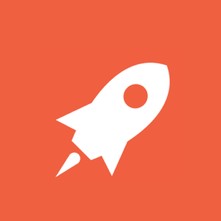 Remove clutter from webpages for easier reading Customize the size of the test, the font, and if it’s a light or dark themed background Send the reading to Kindle for reading on that device More Information: https://mercury.postlight.com/reader/ Cost: Free  Compatibility: Chrome Extension  Rewordify 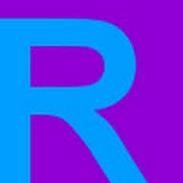 Rewordify replaces higher-level vocabulary with words that are easier to understand Help build understanding within readings and builds vocabulary Difficult words are replaced and highlighted Click on the words that were replaced to see the original word in the text  More Information: http://rewordify.com/ Cost: Free Compatibility: Online Resource Balabolka 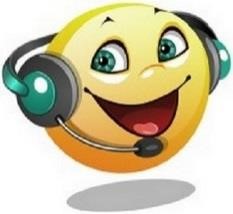 Text-to-Speech program using the voices installed on your computer Save online text as mP3, mP4, WAV, OGG or WMA file for portable or later listening Reads documents from the clipboard or file types such as DOC, EPUB, HTML, PDF, RTF, and more Customize the background color, font size, and reading options including pitch and rate More Information: http://www.cross-plus-a.com/balabolka.htm Cost: Free Compatibility: Windows Spritz 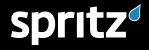 Test your reading speed using Spritz to find your optimum reading speed to use in partnership with Readsy  Increase or decrease the test reading speed to find your balance of speed and comprehension Spritz custom interface called the Spritzlet, adjusts word position and red letter placement for increased focus, attention and comprehension Various website and apps have the Spritz Spritzlet embedded in it More Information: http://www.spritzinc.com/ Cost: Free Compatibility: Web; iOS; Android Readsy 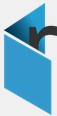 Use Readsy to focus your eyes on one word at a time without having to move them while reading Upload a PDF, txt or copy and paste text into the website to have it read in their Readsy interact Use Readsys interface adjusts position of word for optimum viewing in your eyes and highlights one letter of each word in red to help focus your eyes Increase reading speed and comprehension using Readsy Use Spritz to test yourself to find optimum reading speed More Information: http://www.readsy.co/ Cost: Free Compatibility: Online Resource Read Mode 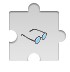 Remove distractions from reading on the internet with this app Click the Chrome Extension for clean reading with black text on white background Ads and flash animations removed by the click of a button More Information: https://goo.gl/wY6nY Cost: Free Compatibility: Chrome Extension  Spreed 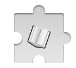 Train yourself to increase your reading speed with Spreed  Import online articles and have them read at double or triple the speed Spreed can train you to read between 200 and 400 words per minute More Information: https://goo.gl/uHKNHO Cost: Free Compatibility: Chrome Extension Ivona MiniReader 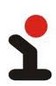 Use the Ivona Text-to-Speech Reader to read documents or webpages Using the either the Full or Mini toolbar interface, click the play button to have webpages, emails, documents, and online news sources read out loud More Information: http://www.ivona.com/us/mini-reader/ Cost: Free Compatibility: Windows spreeder 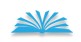 Free online web application to help you read faster Copy and paste text from any source into the online application and spreed! Words will flash at a words per minute rate as you read along and increase your reading speed Ability to adjust words per minute speed, chunk size/number of words flashed, background color and more More Information: http://www.spreeder.com/ Cost: Free Compatibility: Online Resource Text2Speech.org 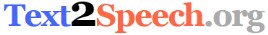 Enter text from any source and have it read out loud by this online resource Ability to download file to an mp3 file Customize voice and speed 4000 character limit to text read  More Information: http://www.text2speech.org/ Cost: Free Compatibility: Online Resource Capti Narrator 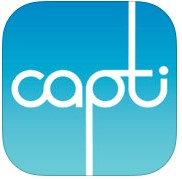 Convert documents and webpages into text-to-speech Upload documents from Dropbox, Google Drive, Clipboard, Instapaper, or Web Browser Listen to document immediately or save it to your playlist for future listening Adjust speech rate along with the choice of built in voices; additional voices for purchase More Information: https://www.captivoice.com/capti-site/ Cost: Free Compatibility: iOS: iPad, iPhone, iPod touch; Windows and Mac Browser Extension Adobe Acrobat Reader 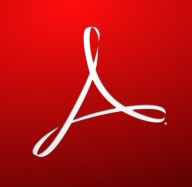 Free PDF reader if PDF documents are readable PDFs Listen to readings instead of reading them yourself Tagged PDFs are read in order in structure tree, untagged are read in logical inferred reading order Tagged PDFs will read alternative text descriptions More Information: http://help.adobe.com/ Cost: Free  Compatibility: Windows; Mac OS Bookshare 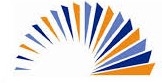 Largest online library of accessible reading materials for people with print    disabilities Accessible books, textbooks, newspapers and magazine are available Individuals with Print Disabilities can sign up for a membership Books available for download can be read on DAISY players, with Screen Readers, Refreshable Braille Displays, and other Assistive Technology Programs Information: https://www.bookshare.org/ Cost: Free with Print Disability Compatibility: Online Resource Go Read 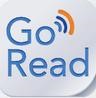 Download and listen to your Bookshare books on your Android device Read DAISY and EPUB books with voice navigated and text-to-speech Connects directly to online libraries, and Bookshare for quick download  Optimized for visually-impaired readers but usable for anyone More Information: http://goread.org/ Cost: Free Compatibility: Android  Cometdocs PDF Converter 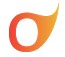 Create and convert PDF documents to Word, Excel, PowerPoint, Images, and other formats Use within Google Drive with the converted documents waiting for you there Use the web application, desktop app or app on your iOS device to convert documents too More Information: http://www.cometdocs.com/ Cost: Free Compatibility: Windows; iPad, iPhone; Chrome Extension Yuzu (formerly Nook Study) 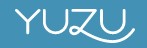 Read your textbooks on the go – anywhere Annotate your readings with highlights, sticky notes, and flags in your textbooks  Filter your notes and highlights onto one screen More Information: https://www.yuzu.com/ Cost: Free Compatibility:  iPad; Web App; Windows App Fokus 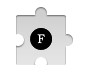 Highlight only the text you want to read while Fokus dims and darkens the rest of your Chrome or Firefox window with an overlay Highlights the paragraph you’re reading with the ability to change the opacity of the background overlay Easy to install extension with the ability to turn the feature on or off More Information: https://chrome.google.com or https://addons.mozilla.org/ Cost: Free Compatibility: Chrome and Firefox Add-On CamScanner 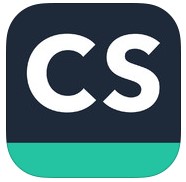 Use your camera phone to scan documents, notes, whiteboards, business cards or any other document Use the Optical Character Recognition (OCR) feature to convert images to readable text  Add annotations to your scanned documents Sync documents across devices More Information: https://www.camscanner.net/ Cost: Free Compatibility: iOS: iPad, iPhone; Android; Windows Phone 8 Ghotit 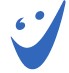 Online Contextual and phonetic spell checker along with grammar and punctuation checker Copy text into web page and program will check your grammar, spelling and punctuation More Information: http://www.ghotit.com/ Cost: Free Compatibility: Online Resource Grammarly 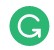 Eliminate writing mistakes and contextual errors, spelling errors, and poor vocabulary usage Find the right word you are looking for with synonym suggestions Learn from your mistakes to avoid them in the future Grammarly works anywhere your Chrome browser in including emails, essays, social media posts and more More Information: https://www.grammarly.com/ Cost: Free Compatibility: Chrome Extension eType 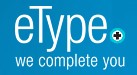 Program auto-completes words as you type fostering faster typing Have your spelling mistakes corrected before they happen Integrates within most programs including Microsoft Word, Outlook, Gmail, Facebook and more Translation features to insure you are choosing the correct word while you type along with dictionaries to support vocabulary  More Information: http://www.etype.com/ Cost: Free Compatibility: Windows Microsoft OneNote 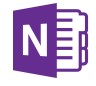 Take all your notes in OneNote by typing, writing with a touchscreen, importing pictures, video, web links and other resources Ability to record your lecture with this program Divide up your classes and work by notebook, section, and pages Using OneDrive online, share your OneNote document for others to work on and interact with Search your notes for the ability to easily find what you need More Information: http://office.microsoft.com/en-us/onenote/ Cost: Free  Compatibility: Windows, Mac OS, iOS: iPad, iPhone, Android, Windows Phone AccessNote 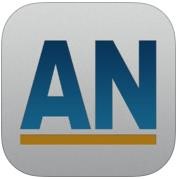 Notetaking tool for those who are Blind or Visually Impaired created by the American Foundation for the Blind App combines notetaking capabilities with the other accessibility features and functions of the iOS device Input notes with either QWERTY Keyboard, refreshable Braille Display   More Information: http://goo.gl/bozjm7 Cost: Free Compatibility: iOS: iPad, iPhone, iPod touch Evernote 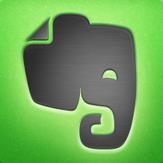 A one-stop place to collect notes, files, web clippings, and images with the ability to access them on virtually any device Collect and find your information easily Great tool for researching, planning events and everyday organizational use Collaborate with others on projects using the sharing features More Information: http://evernote.com Cost: Free Compatibility: Windows; Mac; iOS: iPad, iPhone; iPod touch; Android; Windows Phone; Blackberry; hp WebOS Penultimate 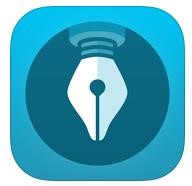 Write, sketch, draw or doodle notes and information on your iPad Lifelike paper in app imitate writing on real paper Sync with your Evernote account for access anywhere, anytime using your computer or mobile devices Search your notes using the search feature in your Evernote Account More Information: https://evernote.com/penultimate/ Cost: Free Compatibility: iOS: iPad PaperPort Notes 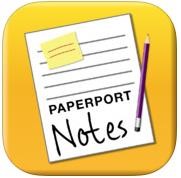 Take notes digitally on your iPad using this app Import and combine PDFs, PowerPoints, documents, images, web content and audio into your notes documents Includes tools for notetaking and marking up documents Record and replay audio recording of lectures Upload your notes to cloud storage services for easy access and sharing More Information: http://www.paperportnotes.com/ Cost: Free Compatibility: iOS: iPad Dragon Dictation 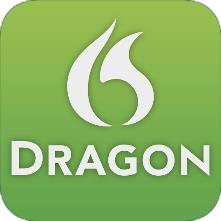 Speech recognition software that recognizes your works and transcribes them Dictate words into text messages, emails, social media, or paste into other apps and programs using the clipboard feature Hands free, quick dictation for anyone on the go More Information: http://www.nuance.com/for-individuals/mobileapplications/dragon-dictation/index.htm Cost: Free Compatibility: iOS: iPad, iPhone, iPod Touch Voice Typing in Google Chrome 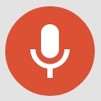 Go into your Tools menu in the Google Chrome Browser and select Voice Typing Click on the microphone that pops up and start talking Your text will be entered into the typing field Correct mistakes without moving your cursor No training needed More Information: https://goo.gl/bQfLtg Cost: Free Compatibility: Built-In Chrome Browser Option VoiceNote 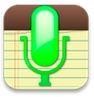 Extension for Google Chrome that allows you to type by simply speaking out loud Create a shortcut for easy use with other applications Speak your punctuation or click the buttons to add it to the text More Information: https://goo.gl/LVMywx Cost: Free Compatibility: Google Chrome Extension Idea Sketch 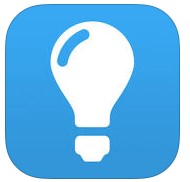 Draw and create mind maps, concept maps, and flow charts Convert your diagram into a text outline, or outline and turn it into a concept/mind map Use to brainstorm, illustrate concepts, make lists and outlines, plan presentation and create organizational charts Import text into Idea Sketch and automatically create diagrams and outlines Share your idea using email, Dropbox and other  More Information: http://www.nosleep.net/ Cost: Free Compatibility: Windows; Mac; iOS: iPad, iPhone, iPod touch; Windows Phone Mindjet Maps 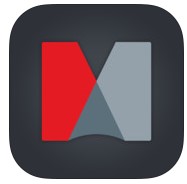 Create visual mind maps to organize brainstorm, concepts, tasks, ideas, lecture or meeting notes, or action items Easy to use gesture based commands Mapping features include text styling, relationship, and various other tools Integrate your maps to Dropbox for easy sharing More Information: https://www.mapsforthat.com/ Cost: Free Compatibility: iOS: iPad; Android Quizlet 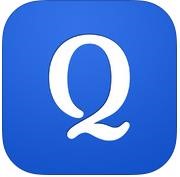 Online resource of study tools and game of virtually any educational subject 7 modes including traditional flash cards allow students to study in varied ways to help master material Generate your own content or use content other users have created  More Information: http://quizlet.com/ Cost: Free Compatibility: Online Resource; iOS: iPad, iPhone, iPod touch; Android Study Blue 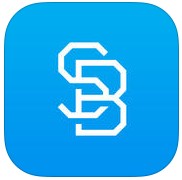 Study virtually any topic with this on-the-go flashcard study aid Create your own flash cards or use one of the over 150 million notes and cards already created by other uses Test yourself and get your score of how many right and wrong, with the option to focus more on the items you don’t know Study on the go using your mobile device More Information: http://www.studyblue.com/ Cost: Free Compatibility: Web; iOS: iPad, iPhone, iPod touch; Android Evernote Skitch 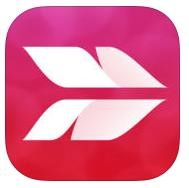 Using annotation and markup tools, make your point more easily with shapes, arrows and quick sketches Use on your desktop, tablet or phone Share your ideas and get your point across more clearly with ability to annotate Use annotation tools to collaborate and better study course materials More Information: https://evernote.com/skitch/ Cost: Free Compatibility: Windows; Mac OS; iOS: iPad, iPhone, iPod touch; Android Shahi Visual Dictionary 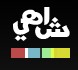 Online picture dictionary great for anyone, or those with a visual learning preference or English Language Learners Dictionary finds pictures from Flickr, Google and Yahoo  Hyperlinked words in definition are easily able to be defined with pictures  More Information: http://blachan.com/shahi/ Cost: Free Compatibility: Online Resource MyStudyLife 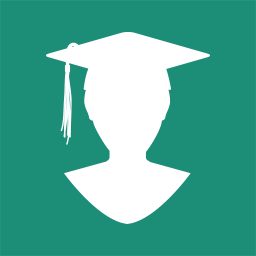 Create an account to keep track of your school work, assignments, course, schedule and exams Use the dashboard to schedule all your school related work Cross platform allows for access to your organizer wherever, whenever Set Reminders to help ensure all your work is done on time More Information: https://www.mystudylife.com/  Cost: Free Compatibility: iOS; Android, Online Resource Google Keep 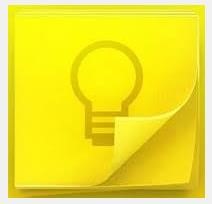 A visual bulletin board of post-it notes with reminders and tasks lists Ability to color code your notes, add reminders, and add photos and pictures to your notes Use your Google account to sync this on your computer, tablet and phone  More Information: http://keep.google.com Cost: Free Compatibility: Online Resource; Android Remember the Milk 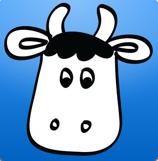 Never forget the milk, or any other task using this task/to-do-list Organize your tasks with priorities, due date, time estimates, tags, repeating tasks and more Sync tasks on multiple devices and with calendars such as Gmail, Google Calendar, Outlook, iCal, and more! Get email, text or Instant Message Reminders to yourself using their website reminder feature More Information: http://www.rememberthemilk.com/ Cost: Free Compatibility: Online Resource; iOS: iPad, iPhone, iPod touch; Android Any.do 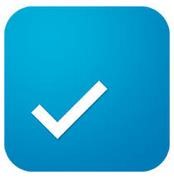 Manage your life in a simple, clever, and fun way using this to-do list app Synch your tasks on your mobile device and computer or use the Chrome extension to sync with Gmail Use the reminder feature so you never forget what you need to do or where you need to be More Information: https://www.any.do/anydo Cost: Free Compatibility: iOS: iPad, iPhone, iPod touch; Android; Chrome Extension; Chrome App myHomework 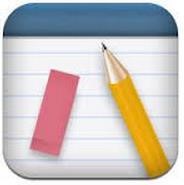 Track your homework, tests, projects, and lessons Set and receive reminders when assignments are due or tests are coming up Set up your class schedule within the app Synch your information with any of the available devices Integrates and works with Teachers.io More Information: https://myhomeworkapp.com/ Cost: Free Compatibility: Windows; Chrome Extension; iOS: iPad, iPhone; Android; Kindle inClass 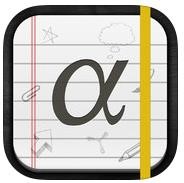 Keep track of all your courses and course tasks in one place Reminders of when tasks are due Take and share notes using text, videos, audio, or photo notes Collaborate with classmates using StudyRoom feature More Information: http://www.inclassapp.com/ Cost: Free Compatibility: iOS: iPad, iPhone, iPod touch Workflowy 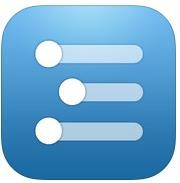 Organizational tool used to help manage to-do lists, collaborate on projects, take notes, and write research papers, journal, even plan and more! Free version allows for 500 items per month Nested layouts, lists, bullets, ability to add #dates and other format and layout options Sync between phone, tablet, and computer More Information: https://workflowy.com/ Cost: Free Compatibility: Chrome Extension;  iOS: iPad, iPhone, iPod touch RemindMe 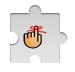 Set reminders of tasks while your browse the internet Use it to remind you of job tasks, meetings, online projects or tasks Sync the reminders with multiple computers so you get reminders at home, school or work Set reminders of “in” so long or “on” a certain time More Information: https://chrome.google.com/ Cost: Free Compatibility: Chrome Extension SelfControl 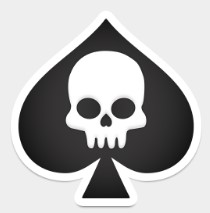 Block your own access to distracting websites, mail servers, or anything on the internet using this downloadable program to your computer Set a timer for the amount of time to block websites If the timer is still going, you won’t be able to view or access these websites  More Information: https://selfcontrolapp.com/ Cost: Free Compatibility: Mac OS 30/30 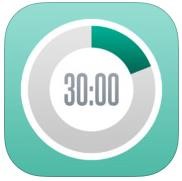 Create a task list and add a length of time to each task Start the timer and when it’s time to move on to the next task it will alert you Customize with colors, icons and labels  More Information: http://3030.binaryhammer.com/ Cost: Free Compatibility: iOS: iPad, iPhone, iPod touch Strict Workflow 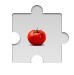 Use this Chrome Extension to enforce a 25 minute work and 5 minute break distraction free work zone Uses the Pomodoro Technique Blocks you from distracting websites you have set in your customizable list  More Information: https://goo.gl/vMQqSI Cost: Free Compatibility: Chrome Extension  StayFocusd 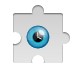 Increase your productivity by limiting the amount of time you spend on websites that waste your time Pre-program distracting and time wasting websites When your time limit is up, these sites will be inaccessible for the rest of the day  More Information: http://goo.gl/I5OBeq Cost: Free Compatibility: Chrome Extension MyTomatoes 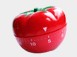 Use MyTomato to time and track your progress using the Pomodoro technique Start the timer and work for 25 minutes and then take a 5 minute break At the end of each work sitting, write what you did to track your progress  More Information: http://mytomatoes.com/ Cost: Free Compatibility: Online Resource Tomato Timer 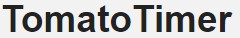 Using the Pomodoro Time method, break up your work or school tasks into manageable worktimes Use the 25 minutes of worktime and 5 minutes of break time pattern to maximize workflow After a set number of short Pomodoros, take a longer Pomodoro break More Information: http://tomato-timer.com/ Cost: Free Compatibility: Online Resource  TimeTracker 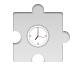 Track how long you’ve been off task in a website A running time clock appears at the top of the tab you have opened counting how many minutes and seconds you’ve been in that website More Information: http://goo.gl/uXKJgg Cost: Free Compatibility: Chrome Extension RescueTime Dashboard 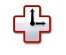 Personal-Analytic service to track how you spend your time on your computer, smartphone or tablet Get a customized report of what sites you visit and what you do on your devices No manual date-entry, it tracks as you work More Information: https://www.rescuetime.com/browser-plugin Cost: Free Compatibility: OS X, Windows, Linux, Android, ChromeOS Dark Room 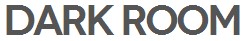 Full screen, distraction free writing environment Similar to WriteRoom but for Windows computers Get your computer distractions out of the way with just you, and the text on your computer screen More Information: http://jjafuller.com/dark-room/ Cost: Free Compatibility: Windows Fokus Highlight only the text you want to read while Fokus dims and darkens the rest of your Chrome or Firefox window with an overlay Highlights the paragraph you’re reading with the ability to change the opacity of the background overlay Easy to install extension with the ability to turn the feature on or off More Information: http://goo.gl/pHjc3b or http://goo.gl/CZVhBw Cost: Free Compatibility: Chrome and Firefox Add-On Unstuck 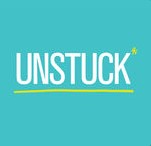 Put words to what you’re feeling – figure out what kind of “stuck” you have Using the app and website’s guided questions to lead you to figuring out what you are feeling and thinking Strategies provided at the end to help you overcome your “stuck” moment Create a free account to keep your stuck moments saved for reference later on  More Information: https://www.unstuck.com/ Cost: Free  Compatibility: iOS: iPad, iPhone; Android, Online Resources Guided Mind 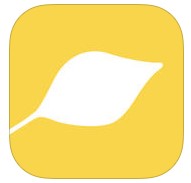 Relax and get guided through meditations on a variety of topics Step-by-step voice guided meditation Short (5 mins), medium (15 min) or long (30+ min) meditations  Instrumental, nature soundscapes, with looping for continuous play Easy to use with instructions More Information: http://goo.gl/Q0JC0o Cost: Free Compatibility: iOS: iPhone, iPad, iPod touch Research Project Calculator 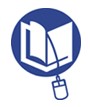 Enter your assignment title, the start date, due date, the class, and pick the type of assignment is Choose from Writing Assignment or Essay, Oral Presentation with Slides, Video Assignment or History Day Research Notes Website will break down your assignment and give you a timeline for your project with deadlines for each step More Information: https://rpc.elm4you.org/ Cost: Free Compatibility: Online Resource Son of Citation Machine 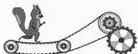 Use this tool to create citations, works cited, and bibliographies Formatting options for MLA, APA, Chicago and Turabian Fill in the web form with the information from your resource and click “Make Citation” Citation will show up on your screen to copy into you document More Information: http://citationmachine.net/index2.php Cost: Free Compatibility: Online Resource Scrible 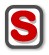 Annotate, highlight and type right into your web browser Capture thoughts and share your comments in the web page Share your annotation with others via email or social media Bookmark and save your webpages in the cloud for access from anywhere  More Information: http://www.scrible.com/ Cost: Free Compatibility: Online Resource, iOS: iPad  Evernote Web Clipper 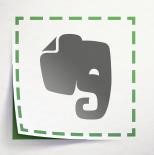 With a single click, clip part of any webpage including images, text, or links Clippings get saved to your Evernote account for access later Collect research or items of interest in one place for easy organized information collection Read and access your research from any computer or device More Information: http://evernote.com/webclipper/ Cost: Free Compatibility: Web add-on for Chrome, Firefox, Internet Explorer, Safari, and Opera Sweet Search 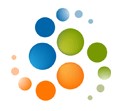 Search engine for students Provides trustworthy site search results from the most relevant, pre-evaluated and approved sites on the internet Find better information, faster from credible sources, such as primary sources while avoiding spam and marginal information sites More Information: http://www.sweetsearch.com/ Cost: Free Compatibility: Online Resources  EasyBib 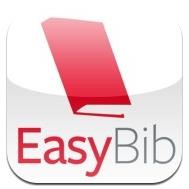 Free, Online Bibliography and Citation Generator Provides MLA, APA, and Chicago/Turabian citations for virtually any research source Manually input publication information for non-electronic sources or copy URL address into the website to create your citation More Information: http://www.easybib.com/ Cost: Free Compatibility: Online Resource  BibMe 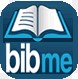 Online automatic bibliography maker on the web Search for the citation information or manually enter it into the site Add citations to your works cited list When your research is over, download your bibliography in one of four formats: MLA, APA, Chicago, or Turbian More Information: http://www.bibme.org/ Cost: Free Compatibility: Online Resource  Pocket 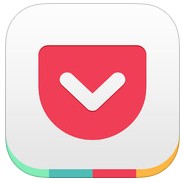 Save articles, videos, webpages, photos or anything you find online to read later using this app Content syncs across all devices for easy access, anywhere, anytime Simple, easy-to-use interface for great viewing Share your clippings with others More Information: https://getpocket.com/ Cost: Free Compatibility: Mac; iOS: iPad, iPhone, iPod touch; Android; Kobo; Extension for Chrome, Firefox, Internet Explorer, Safari; Windows Mobile; Kindle Fire Pearltrees 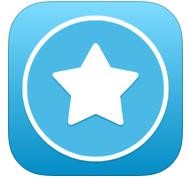 Organize, explore and share resources using this app Add files, web pages, photos and organize them according to project, assignment or collection Sync across computer, tablet and mobile device More Information: http://www.pearltrees.com/ Cost: Free Compatibility: iOS: iPad, iPhone, iPod touch; Android; Extension for Chrome, Firefox, Internet Explorer, Safari Note Anywhere 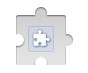 Add post-it notes to any of your web pages while researching Post-Its are saved so the next time you open the webpage, the post its will be there   More Information: http://goo.gl/VDzeTS Cost: Free Compatibility: Chrome Extension AccessNote Notetaking tool for those who are Blind or Visually Impaired created by the American Federation of the Blind App combines notetaking capabilities with the other accessibility features and functions of the iOS device Input notes with either QWERTY Keyboard, refreshable Braille Display   More Information: http://goo.gl/bozjm7 Cost: Free Compatibility: iOS: iPad, iPhone, iPod touch TapTapSee 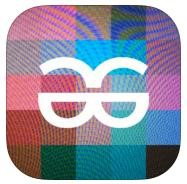 Use this app to help identify everyday objects for anyone with a visual impairment or who is blind Double tap the screen, take a picture of the object, and hear what the object is spoken out loud Turn VoiceOver on to have the object description read out loud More Information: http://www.taptapseeapp.com/ Cost: Free Compatibility: iOS: iPad, iPhone, iPod touch; Android Be My Eyes 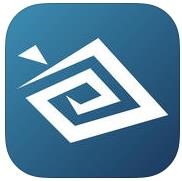 App that connect people who are blind with sighted volunteers around the world Using video chat, volunteers help people who are blind with a variety of tasks as they serve as the person who is blind’s eyes A networks of thousands of both blind and sighted people across the world  More Information: http://www.bemyeyes.org/ Cost: Free Compatibility: iOS: iPad, iPhone, iPod touch NVDA Screen Reader 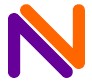 NonVisual Desktop Access (NVDA) is a free, open source screen reader built for Windows based operating system computers Download to your computer directly or to a USB drive and run on any computer without installation Works with many popular applications such as web browsers, email, and Microsoft Office programs Ability to convert text into a Braille using Refreshable Braille Display More Information: http://www.nvaccess.org/ Cost: Free Compatibility: Windows Thunder Screen Reader 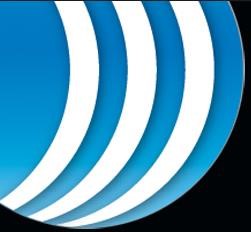 Free screen reader for Windows based computers that provides access for individuals who are blind or low vision Download to your Windows computer or download to a USB drive to run from any computer without the need to download Use this program to access internet browsers, word processing and common applications on your computer in multiple languages  More Information: http://screenreader.net/index.php?pageid=11 Cost: Free Compatibility: Windows Turn Off the Lights 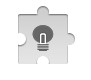 Click the light bulb button to get your screen to fade to a dark opacity overlay Everything but the key area you are working in, such as a YouTube Video, a Google Doc, or an HTML 5 website will fade Ability to adjust opacity and darkness Shortcut keys to command program More Information: http://goo.gl/l96MtE Cost: Free Compatibility: Chrome Add-On Fokus Highlight only the text you want to read while Fokus dims and darkens the rest of your Chrome or Firefox window with an overlay Highlights the paragraph you’re reading with the ability to change the opacity of the background overlay Easy to install extension with the ability to turn the feature on or off More Information: http://goo.gl/pHjc3b or http://goo.gl/CZVhBw Cost: Free Compatibility: Chrome and Firefox Add-On Proloquo2Go 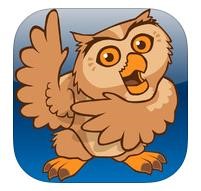 Augmented and Alternative Communication tool for people who cannot speak or have difficulty speaking for themselves Over 75,000 pictures to help convey any needs throughout the day Free Text-to-Speech to let others hear your speech out loud More Information: http://www.assistiveware.com/proloquo2go Cost: Donation Program Compatibility: iOS: iPad Verbally 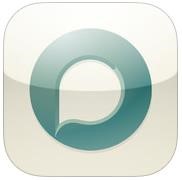 Augmented communication app for individuals of different ages and abilities Simplistically designed interface for ease of use With over 50 essentials words, a Core Phrases Grid for common phrases and Text Prediction to increase speed of communication Option to upgrade to Verbally Premium for ability to customize phrases  More Information: http://verballyapp.com/ Cost: Free Compatibility: iOS: iPad Windows 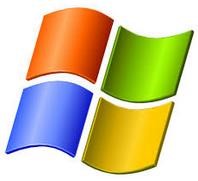 Personalize your Windows Computer with any of the build-in Accessibility Features to support ease with seeing, hearing, and mobility interactions with computer Features Available Are: Screen Reader/Text-to-Speech (Narrator), Magnification (Magnifier), Keys Commands (Mouse Keys), Speech-to-Text and Voice Control (Speech Recognition), Visual Notification to replace sounds, Keyboard on Screen, Toggle Keys, Adjustable Mouse Settings, High Contrast Schemes, and Ability to Personalize the Appearance of the Computer including text  	Tutorial Videos Available on the websites below  	List of All Features with Comparison Chart: http://www.microsoft.com/enable/products/chartwindows.aspx More Information: http://www.microsoft.com/enable/default.aspx Cost: Free Compatibility: Windows Mac 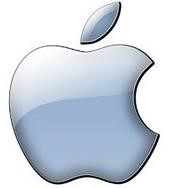 Personalize your Mac Computer with any of the build-in Accessibility Features to support ease with seeing, hearing, and physical/mobility, literacy interactions with computer Features include: Text-to-Speech (VoiceOver), Zoom, High Contrast, Sticky Keys, Speech-to-Text and Voice Control (Speech Recognition), Word Completion (Word Prediction), and more! More Information: http://www.apple.com/accessibility/osx/ Cost: Free Compatibility: Mac 